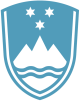 Statement bythe Republic of Sloveniaat the32nd Session of the UPR Working Group – Review of CyprusGeneva, 29 January 2019Mr. President,Slovenia welcomes the delegation of Cyprus and thanks it for its presentation.We recommend to the authorities of Cyprus:to vest labour inspectors and the police with adequate powers to investigate the working conditions of domestic workers and to strengthen the regulatory framework for private employment agencies.to further improve access to health-care services for undocumented migrants and asylum seekers that would cover emergency health-care, regular access to public health institutions and mental health services. We note with appreciation a number of positive steps that Cyprus has taken since its second review, in particular the adoption of the 'New National Action Plan for Gender Equality', focusing on empowering the vulnerable groups of women. Furthermore, the range and scope of concrete measures reported in the 'Asylum Migration and Integration Fund' Programme are truly commendable.While significant effort has been made to improve the well-being of vulnerable groups, we note that certain categories within that spectre still need to be addressed in a more effective way.Thank you!